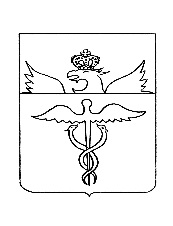 АдминистрацияБутурлиновского городского поселения Бутурлиновского муниципального районаВоронежской областиПостановлениеот 12.01.2021 № 02       г. БутурлиновкаОб утверждении Плана мероприятий по оздоровлению муниципальных финансов бюджета Бутурлиновского городского поселения на 2021-2023 годы	В соответствии с постановлением администрации Воронежской области от 27.02.2008 №154 «О Порядке представления администрациями муниципальных образований Воронежской области документов и материалов, необходимых для подготовки заключения о соответствии требованиям бюджетного законодательства Российской Федерации внесенного в представительный орган муниципального образования проекта местного бюджета на очередной год (очередной финансовый год и плановый период), администрация Бутурлиновского городского поселения ПОСТАНОВЛЯЕТ:1. Утвердить прилагаемый План мероприятий по оздоровлению муниципальных финансов бюджета Бутурлиновского городского поселения на 2021-2023 годы.	2. Опубликовать настоящее постановление в официальном периодическом печатном издании «Вестник муниципальных правовых актов Бутурлиновского городского поселения Бутурлиновского муниципального района Воронежской области» и разместить в информационно-телекоммуникационной сети «Интернет» на официальном сайте органов местного самоуправления Бутурлиновского городского поселения Бутурлиновского муниципального района Воронежской области.3. Настоящее постановление вступает в силу с момента опубликования и распространяет свое действие на правоотношения, возникшие с 01 января 2021 года.4. Контроль за исполнением настоящего постановления оставляю за собойГлава администрации Бутурлиновского городского поселения								А. В. ГоловковУТВЕРЖДЕНпостановлением администрацииБутурлиновского городского поселенияот 12.01.2021 г. № 02 План мероприятий по оздоровлению муниципальных финансов бюджета Бутурлиновского городского поселения на 2021-2023 годы№п/пНаименование мероприятияСрок исполненияОтветственныеза реализациюмероприятийЦелевой показательФинансовая оценка, тыс. рублейФинансовая оценка, тыс. рублейФинансовая оценка, тыс. рублей№п/пНаименование мероприятияСрок исполненияОтветственныеза реализациюмероприятийЦелевой показатель2021 г2022 г2023 г1.Меры по увеличению поступлений налоговых и неналоговых доходов1.1.Обеспечение выполнения показателей по мобилизации налоговых и неналоговых доходов в бюджет Бутурлиновского городского поселенияЕжегодно до 31 декабряВасильева И.В.,Ильин М.В.,Сушкова Т.А.(по согласованию)Дополнительное поступление налоговых и неналоговых доходов в бюджет городского поселения (тыс. рублей)Не менее10,0Не менее10,0Не менее10,01.2.Обеспечение темпа роста налоговых и неналоговых доходов городского поселения к уровню предыдущего годаЕжегодно до 31 декабряВасильева И.В.,Ильин М.В.,Сушкова Т.А.(по согласованию)Отношение фактического объема поступлений налоговых и неналоговых доходов в бюджет городского поселения к аналогичному показателю прошлого года %Не менее101,0Не менее101,0Не менее101,01.3.Последовательная работа по идентификации земельных участков и инвентаризации объектов недвижимости, не зарегистрированных в органах, осуществляющих технический учет и государственную регистрацию прав на недвижимостьВ течение годаИльин М.В. Сапронова А.А.(по согласованию)Выявление не зарегистрированных земельных участков и объектов недвижимости (да, нет)дадада1.4.Проведение мероприятий по внесению в ЕГРН сведений о земельных участках и иных объектах недвижимого имущества и их правообладателяхВ течение годаИльин М.В. Сапронова А.А.(по согласованию)Подольских В.А.(по согласованию)Внесение сведений о земельных участках и объектах недвижимости в ЕГРНдадада2.Мероприятия по оптимизации расходов бюджета Бутурлиновского городского поселения2.1.Муниципальная служба2.1.1.Соблюдение формирования расходов на содержание органов местного самоуправления, установленных Департаментом финансов Воронежской областиЕжегодно до 31 декабряСектор по экономике, финансам, учету и отчетностиНормативы формирования расходов на содержание органов местного самоуправлениядадада2.1.2.Соблюдение нормативов формирования расходов на оплату труда выборных должностных лиц местного самоуправления, осуществляющих свои полномочия на постоянной основе, муниципальных служащихЕжегодноСектор по экономике, финансам, учету и отчетностиНормативы формирования расходов на оплату труда соблюдены (да/нет)дадада2.1.3.Проведение оптимизации расходов на содержание органов местного самоуправленияЕжегодноСектор по экономике, финансам, учету и отчетностиПроведение мероприятий по оптимизации расходов и численности работников в органах местного самоуправлениядадада2.1.4.Ограничение увеличения численности работников органа местного самоуправленияЕжегодноСектор по экономике, финансам, учету и отчетностиЧисленность работников органа местного самоуправления не увеличена (да/нет)нетнетнет2.2.Совершенствование работы по планированию бюджета Бутурлиновского городского поселения2.2.1.Формирование проекта бюджета городского поселения на очередной финансовый год и плановый период в рамках муниципальных программЕжегодно до 10 октябряСектор по экономике, финансам, учету и отчетностиДоля программных расходов бюджета городского поселения, %Не менее 50Не менее 50Не менее 502.2.2.Проведение оценки эффективности реализации муниципальных программЕжегодноСектор по экономике, финансам, учету и отчетностиСводный годовой отчет о ходе реализации и об оценке эффективности муниципальных программ подготовлен (да/нет)дадада2.2.3.Своевременное формирование и внесение изменений в бюджет городского поселенияЕжегодноСектор по экономике, финансам, учету и отчетностиСвоевременное формирование и утверждение изменений в бюджет городского поселения (да/нет)дадада2.3.Совершенствование системы закупок для нужд Бутурлиновского городского поселения2.3.1.Размещение заказов на поставки товаров, выполнение работ, оказание услуг для муниципальных нужд на конкурсной основе: открытые конкурсы, аукционы, запросы котировокВ течение годаМуренец Д.В.Строгое соблюдение ФЗ №44-ФЗ (да, нет)дадада2.3.2.Обоснование стоимости выполнения планируемых программных мероприятий путем проведения обязательной экспертизы проектно-сметной документацииПо мере необходимостиМуренец Д.В.Обязательное проведение экспертизы проектно-сметной документации (да, нет)дадада2.3.3.Утверждение нормативных затрат в соответствии с установленными правилами определения нормативных затрат на обеспечение функций муниципальных органов местного самоуправленияЕжегодно до 31 декабряМуренец Д.В.Нормативные затраты утверждены (да/нет)дадада